Rehon le 29.01.2015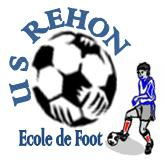   Tournoi  Indoor  U/7  le 28 Février 2015Chers amis sportifs,L’US Rehon organise un tournoi Indoor au COSEC d’Heumont le 28 février 2015pour les équipes U/7, né en 2008 et 2009.Nous serions très heureux de vous compter parmi les équipes présentes à ce tournoi.Pour des raisons d’organisation, nous répondre le plus rapidement possible.Dès le quota d’équipes sera atteint, les inscriptions seront closes.Engagement : 15 € pour une équipe, 25 € pour deux équipes………………………………………………………………………………………………Talon – RéponseClub et personne de contacte : ……………………………………………………….Tel : ……………………………… e-mail …………………………………………..                                                                                         Cachet et Signature	Prière de retourner l’invitation à :Mr Jean Sabbatucci6 rue de la Ferme 54430 RehonTel : 0663091727  e-mail j.sabba@cegetel.netLe programme détaillé vous parviendra par un prochain courrier.Dans l’attente de votre réponse et dans l’espoir de vous rencontrer prochainement, nous vous prions d’agréer, chers amis sportifs, nos salutations sportives les meilleurs.CatégorieNaissanceJeuParticipationParticipationParticipationParticipationNbre d’éq.Matin9h30 à 12hU6/U72008/20094 x 4OuiNonMatin9h30 à 12h